Kuhmo-talo
Koulukatu 1, 88900 Kuhmo
Puh (08) 6155 5451 / 6155 5450
Y: 0868857-5
kuhmo.talo@kuhmo.fi
www.kuhmotalo.fi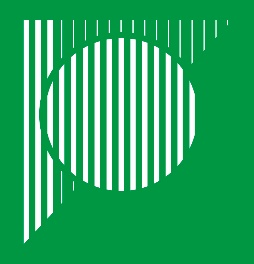 TILANVARAUSLOMAKE 2023Vastaa lomakkeen kysymyksiin mahdollisimman tarkasti ja kerro meille, millaisen tilaisuuden haluat järjestää. Silloin me pystymme räätälöimään tilamme ja palvelumme juuri oikeiksi. Muistathan, että tilaisuuden järjestäjänä olet vastuussa tarvittavista luvista ja maksuista.VARAAJA
YhteyshenkilötTILAISUUDEN PERUSTIEDOTLavakartta ja muut lisätiedot pyydetään toimittamaan erikseen.Lentua-salin yhteydessä on kolme taiteilijapukuhuonetta, joista yhdessä on minikeittiö. Salin vuokraajaa ei veloiteta erikseen aulatiloista tai pukuhuoneista. Muita aputiloja järjestetään tarvittaessa. Aulaan on mahdollista saada artistimyyntiä ilman eri veloitusta.Catering tilataan erikseen Kuhmo-talon ravintoloitsijalta Kahvila Juttuasta, p. 0400 202 833, kahvila.juttua@kuhmotalo.fi. Taiteilijalämpiö ei ole anniskelualuetta. Omien eväiden tuominen on sallittua, kerrothan jos tarvitset jääkaappia.TOIVOTTU VARUSTUSSaleissa on monipuolinen ääni- ja valokalusto, jonka käytössä apunanne on aina talon omaa henkilökuntaa. Myös flyygeli ja muita soittimia on saatavana saleihin. Avotulen ja tulitehosteiden käyttö tiloissamme on kielletty.LIPUNMYYNTIKuhmo-talon tapahtumien lipunmyynti tapahtuu aina Kuhmo-talon kautta. Käytämme Lippupisteen järjestelmää inhouse-käyttäjänä. Kuhmo-talo varaa jokaiseen tilaisuuteen käyttöönsä maksimissaan kuusi paikkaa.Tapahtuman nimi lippujärjestelmässä: Lippujen lisäteksti (esim. nettiosoite, järjestäjä tms.) Ilmoita haluamasi lippuluokat ja asiakkaan maksama hinta. Tästä hinnasta vähennetään Lippupisteen kulloinkin voimassa oleva palvelupalkkio (katso hinnat lomakkeen lopusta). Jos haluat sisällyttää lipun hintaan vaatesäilytyksen maksun, ilmoita se alla. Jos haluat useampia hintaluokkia tai haluat jakaa katsomon erihintaisiin lohkoihin, liitä mukaan katsomokartta ja erillinen tiedosto hinnoista. Olethan laittanut lomakkeen alkuun oikean verokantasi, se tarvitaan myös lipunmyyntijärjestelmään.Tavallisimmat hintaluokat:Mahdollinen perhelippu ja muut ryhmälipputiedot. Kerrothan myös, jos tarjoat ryhmälipussa vapaalippuja kuljettajille tai matkanjärjestäjille: Lippu sisältää 2 € vaatesäilytysmaksun Järjestäjän varaamista kutsuvieraslipuista veloitamme 0,25 € / lippu.Vammaisen lipunostajan avustajalle myönnetään vapaalippu EU:n saattajakorttikäytännön mukaisesti (aina korkeintaan 1/saattaja). Lisäksi olemme mukana Kaikukorttikokeilussa, jossa myönnetään vapaalippuja sosiaalisin perustein. Järjestäjänä voit antaa luvan Kaikukortin käyttöön. Lipuista ei ole kuluja järjestäjille.Kaikukorttilippujen maksimimäärä: Ennakkomyynnin alkamispäivä: MARKKINOINTIMATERIAALI JA MUUTA MUISTETTAVAALähetä markkinointimateriaali hyvissä ajoin ennen myynnin avaamista. Ohjeet markkinointimateriaaliin ja esimerkiksi ajantasaiset tiedot salien tekniikasta ovat sivulla www.kuhmotalo.fi/esiintyjille 
Saamastasi hinnastosta näkyy myös maksullisia lisäpalveluita, joita voit ilmoittaa jo tässä vaiheessa tarvitsevasi.Kuhmo-talo vastaa lipunmyyntituloista, joista vähennämme hinnaston mukaiset kulut ennen lipputulojen tilitystä. Toimitamme teille Lippupisteen raportin ja laskelman kuluista ennen kuin siirrämme asian laskunkiertoomme.Meillä on valmius laadukkaisiin videointeihin ja äänityksiin, joiden kuluista keskustelemme mielellämme etukäteen.LOMAKKEEN PALAUTUSPalauta lomake allekirjoitettuna ja skannattuna osoitteeseen kuhmo.talo@kuhmo.fiVaraus on sitova ja siihen sovelletaan hinnastossa ilmoitettuja peruutusehtoja. Tarkistathan etukäteen, että toivomasi ajankohta on mahdollinen.Erinomaista tilaisuutta toivottaen, Kuhmo-talon väkiPaikka ja aika				Allekirjoitus	_____________________________________Järjestäjän nimiKotikuntaY-tunnusLaskutusosoiteLipputulojen tiliALV-velvollisuusOhjelmatoimistot täyttävät(jos kohtaa ei täytetä, tapahtumassa käytetään normaalia hinnastoa)(jos kohtaa ei täytetä, tapahtumassa käytetään normaalia hinnastoa)Varaajan nimisähköpostipuhelinnumeroTekniikkavastaavan nimisähköposti puhelinnumeroMahdollinen kiertuemanageripuhelinnumeroTilaisuuden nimiTilaisuuden luonneVarattava tilaTilaisuuden päivämääräTilaisuuden kellonaikaSalin rakennus alkaan. kloSalin purku valmis n. kloVäliaika alkaa klo (tai: ei väliaikaa)Kokonaiskesto väliaikoineenEsiintyjien määrä n. Mahdollinen ikärajaOnko ikäraja suositus vai sitovaTiedotus alkaa AikuinenEläkeläinenOpiskelija / varusmies / työtönLapsi (kerro yläikäraja)Lipun perushinta veroineen (=tilitettävä osuus)Palvelupalkkio / lippualle 15 €1,50 €15–29,99 €2,50 €30–49,99 €3,50 €yli 50 €4,50 €